Supplementary Materials of Infant Temperament Prospectively Predicts General Psychopathology in ChildhoodSantiago Morales1,2*, Alva Tang1, Maureen E. Bowers2, Natalie V. Miller1, George A. Buzzell1,2, Elizabeth Smith1, Kaylee Seddio1, Heather A. Henderson3, & Nathan A. Fox1,2  1 Department of Human Development and Quantitative Methodology, University of Maryland, College Park, MD, USA2 Neuroscience and Cognitive Science Program, University of Maryland, College Park, MD, USA 3 Department of Psychology, University of Waterloo, Waterloo, CanadaExamining the longitudinal relations between temperament and psychopathology separately for observed measures and parent-reports of temperamentThe Impact of Infant Temperament on the Bifactor Model Observed Temperament.  In order to examine the relations between the observed temperament dimensions and psychopathology, we added the three temperament dimensions of motor activity, positive affect, and negative affect as predictors of the three psychopathology factors (general psychopathology, internalizing, and externalizing) within the bifactor model. Moreover, we also included child gender, maternal ethnicity, and maternal education as covariates. As shown in Table S1 and Figure S1A, motor activity significantly predicted the general psychopathology factor (b = 0.268, SE = 0.084, p = 0.001), such that increased motor reactivity in infancy predicted increased general psychopathology in childhood. Importantly, this relation survived multiple comparisons correction. Infant positive affect also significantly predicted the internalizing-specific factor (b = -0.298, SE = 0.151, p = 0.048), such that increased positive affect in infancy predicted lower scores in the internalizing specific factor. However, this relation did not survive multiple comparison correction. No other relations between observed infant temperament and the latent psychopathology factors were statistically significant (Table S1 and Figure S1A). Parent-reported Temperament.  In order to examine the relations between the parent-reported temperament dimensions and psychopathology, we added the six temperament dimensions (activity level, smiling and laughter, fear, distress to limitations, soothability, and duration of orienting) as predictors of the three psychopathology factors within the bifactor model. In addition, we included child gender, maternal ethnicity, and maternal education as covariates. As shown in Table S2 and Figure S1C, motor activity levels significantly predicted the general psychopathology factor (b = 0.524, SE = 0.118, p < 0.001), such that increased motor activity in infancy predicted increased general psychopathology in childhood. This relation remained significant after adjusting for multiple comparisons. No other relations between parent-reported infant temperament and the latent psychopathology factors were statistically significant (Table S2 and Figure S1C). The Effects of Infant Temperament on the Correlated-Factor Model Observed Temperament.  In order to examine the relations between the observed temperament dimensions and the more traditional factors of psychopathology, we added the three temperament dimensions of motor activity, positive affect, and negative affect as predictors of the psychopathology factors (internalizing, and externalizing) within the correlated-factors model. We also included child gender, maternal ethnicity, and maternal education as covariates. As shown in Table S1, motor activity significantly predicted the externalizing and internalizing factors (b = 0.219, SE = 0.074, p = 0.003 and b = 0.190, SE = 0.092, p = 0.038, respectively), such that increased motor reactivity in infancy predicted increased externalizing and internalizing psychopathology in childhood. Importantly, only the relation with externalizing survived multiple comparison correction. No other relations between observed infant temperament and the latent psychopathology factors were statistically significant (Table S1 and Figure S1B). Parent-reported Temperament.  To examine the relations between the parent-reported temperament dimensions and the more traditional factors of psychopathology, we included the six temperament dimensions (activity level, smiling and laughter, fear, distress to limitations, soothability, and duration of orienting) as predictors of the psychopathology factors (internalizing, and externalizing) within the correlated-factors model – while including child gender, maternal ethnicity, and maternal education as covariates. As shown in Table S2 and Figure S1D, motor activity levels significantly predicted the externalizing and internalizing factors (b = 0.551, SE = 0.122, p < 0.001 and b = 0.271, SE = 0.133, p = 0.041, respectively), such that increased motor activity levels in infancy predicted increased externalizing and internalizing psychopathology in childhood. In addition, lower Soothability (b = -0.253, SE = 0.129, p = 0.049) and lower Fear (b = -0.270, SE = 0.136, p = 0.047) predicted higher levels of internalizing problems. Importantly, only the relation between motor activity and externalizing remained significant after correction for multiple comparisons. No other relations between parent-reported infant temperament and the latent psychopathology factors were statistically significant (Table S2 and Figure S1D). In summary, the longitudinal relations between temperament and psychopathology are largely similar across methods of assessment (parent-report and observed measures). This is especially true for motor activity, which was consistently (across methods of assessment and psychopathology model) predicted the general psychopathology factor. Importantly, in a closer parallel to the results presented in the main text, we also examined the models with parent-reported temperament without the soothability and duration of orienting IBQ scales. Results were highly similar and as such, to provide more information, we present this more comprehensive examination of infant temperament on later psychopathology that includes all the scales of the IBQ.  Table S1. Regression paths from the path model of observed temperament reactivity scores predicting psychopathology factors.Note: p Factor = General Psychopathology Factor. b = unstandardized estimates. LL = lower limit of 95% confidence interval. UL = upper limit of 95% confidence interval. Bolded estimates and p values meet statistical significance with adjustment for multiple comparisons (q < .05; FDR). Albeit the analysis with the bifactor model was performed following the recommended methods from Koch et al. (2018), the table is presented as traditional regression analyses to simplify its presentation. Table S2. Regression paths from the path model of parent-reported temperament scores predicting psychopathology factors. Note: p Factor = General Psychopathology Factor. b = unstandardized estimates. LL = lower limit of 95% confidence interval. UL = upper limit of 95% confidence interval. Bolded estimates and p values meet statistical significance with adjustment for multiple comparisons (q < .05; FDR). Albeit the analysis with the bifactor model was performed following the recommended methods from Koch et al. (2018), the table is presented as traditional regression analyses to simplify its presentation.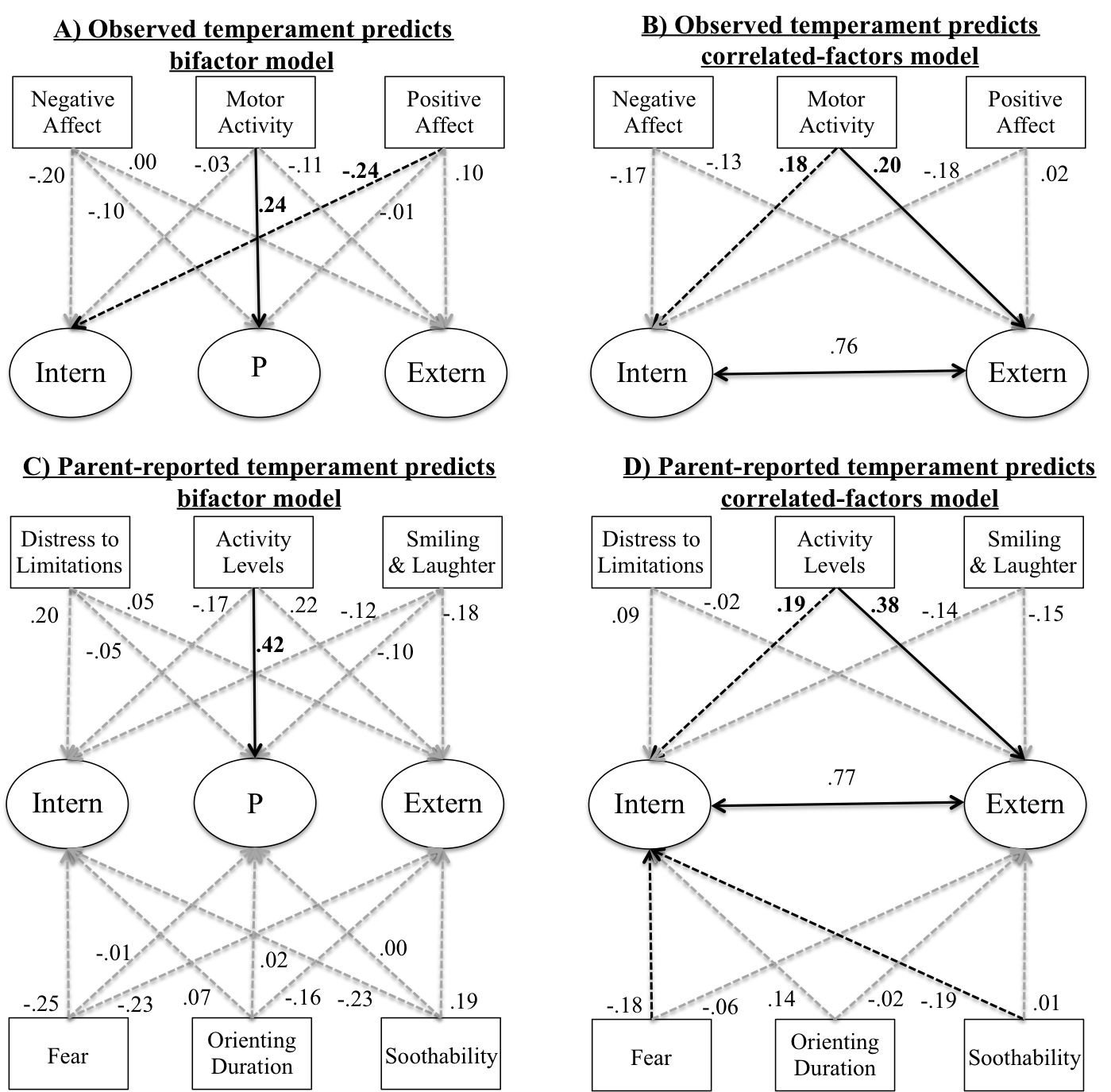 Figure S1. Standardized regression coefficients for the regression models for observed temperament predicting latent psychopathology factor scores in the bifactor model (A) and the correlated-factors model (B) as well as parent-reported predicting latent psychopathology factor scores in the bifactor model (C) and the correlated-factors model (D). Black solid arrows indicate statistically significant relations after correction for multiple comparisons (FDR). Black dotted arrows represent significant relations that do not survive multiple comparisons correction. Grey dotted arrows represent non-significant regression paths. Albeit the analysis with the bifactor model was performed following the recommended methods from Koch et al. (2018), the figure is presented as traditional regression analyses to simplify its presentation. The effects of the covariates are not displayed in the figure, but are shown on Table S1 and Table S2. Table S3. Factor loadings and fit information for the Correlated Factors Model and the Bifactor Model including age-related factors as in Caspi et al., 2014. Note: Numbers in the Factor/Scale column represent age of assessment; Estimate = unstandardized estimates; anxdep = Anxious/Depressed; withdep = Withdrawn/Depressed; soma = Somatic Complaints; atten = Attention Problems; rulebre =  Rule-Breaking Behavior; aggr = Aggressive Behavior; For the bifactor model, the residual covariances between ages 7, 9, and 12 for Rule Breaking and Aggression scales were not significant and set to zero (not estimated) following modification indices to aid convergence and model fit.  Table S4. Means, standard deviations, and correlations of study variables. Note: Numbers at the end of the Variable name represent age of assessment; anxdep = Anxious/Depressed; withdep = Withdrawn/Depressed; soma = Somatic Complaints; atten = Attention Problems; rulebre =  Rule-Breaking Behavior; aggr = Aggressive Behavior; M = mean; SD = standard deviation; *** Gender coded as 1 = female and 0 = male; ** Maternal ethnicity coded as 1 = non-Hispanic Caucasian and 0 = other. Maternal education was coded as High school graduate = 0, College Graduate = 1, Graduate school graduate = 2, and Other = missing.Table S5. Factor loadings and fit information for the Correlated Factors Model and the Bifactor Model. Note: Numbers in the Factor/Scale column represent age of assessment; Estimate = unstandardized estimates; anxdep = Anxious/Depressed; withdep = Withdrawn/Depressed; soma = Somatic Complaints; atten = Attention Problems; rulebre =  Rule-Breaking Behavior; aggr = Aggressive Behavior; For the bifactor model, the residual covariances between ages 7, 9, and 12 for Rule Breaking and Aggression scales were not significant and set to zero (not estimated) following modification indices to aid convergence and model fit. Examining the longitudinal relations general psychopathology factors	Previous developmental studies suggest a high degree of stability in psychopathology factors across age, including the age range of the current study (Greene & Eaton, 2017; McElroy et al., 2018; Murray et al., 2016; Olino et al., 2018; Snyder, Young, et al., 2017). Thus, as in previous studies examining general psychopathology (Caspi et al., 2014; Lahey et al., 2015), we evaluated the structure of psychopathology across age (i.e., the 7, 9, and 12-year assessments). In order to provide additional support for our decision to examine the structure of psychopathology across age, we examined the stability of the general psychopathology factor across age. In order to examine the relative stability of the general psychopathology factor, we longitudinally modeled the structure of psychopathology for each age separately in a longitudinal bifactor model. We encountered convergence problems and had to simplify the models to obtain unique and interpretable solutions. We constrained all covariances across the 7- to 12-year assessments to zero. Results showed that the stability of the general psychopathology factor across ages 7-12 was comparable to previous studies (e.g., McElroy et al., 2018). Specifically, we observed high stability from the 7- to 9-year assessments, β = .85, from 9- to 12-year assessments, β = .71, and from 7- to 12-year assessments, β = .73. This relatively high stability further supports our decision to examine psychopathology across childhood (7-12 years), rather than developmental changes between across age. 	Moreover, as a further examination of our analytic decision, we decided to examine the relations between temperament and psychopathology for each age separately. Although it is not ideal to model each age independently in separate models, this allowed us to simplify the models to examine age differences by comparing the estimates across models. As shown in the Figure S2, all the relations between temperament and the psychopathology factors were similar across ages. Importantly, the 95% confidence intervals of the estimates overlapped across ages, suggesting that there were no significant differences. This provided further support to examine psychopathology across childhood (7-12 years), rather than developmental changes across age. 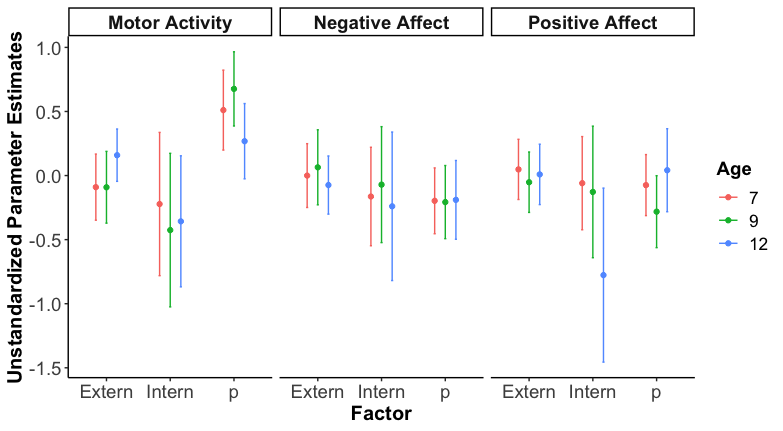 Figure S2. Unstandardized estimates for each temperament dimension (columns) and the psychopathology factors separately for each age. Points represent the unstandardized estimates and error bars indicate the 95% confidence intervals. Bifactor ModelBifactor ModelBifactor ModelBifactor ModelBifactor ModelBifactor ModelCorrelated-Factors ModelCorrelated-Factors ModelCorrelated-Factors ModelCorrelated-Factors ModelCorrelated-Factors ModelCorrelated-Factors Model Factors/PredictorsbSEzpLLULbSEzpLLULp FactorNegative Affect-0.110.09-1.30.193-0.110.09Positive Affect-0.010.10-0.090.931-0.010.10Motor Activity0.270.083.200.0010.270.08Maternal Ethnicity0.160.190.850.3960.160.19Maternal Education-0.110.13-0.820.410-0.110.13Gender-0.460.18-2.540.011-0.460.18Externalizing FactorExternalizing FactorNegative Affect0.000.110.010.991-0.210.22-0.140.08-1.660.098-0.300.03Positive Affect0.120.101.140.253-0.090.320.020.090.270.791-0.150.20Motor Activity-0.130.14-0.960.339-0.40.140.220.072.970.0030.070.36Maternal Ethnicity-0.140.25-0.570.569-0.630.350.120.190.640.523-0.250.50Maternal Education-0.260.16-1.570.115-0.570.06-0.190.12-1.510.131-0.430.06Gender-0.200.23-0.850.394-0.650.25-0.500.16-3.020.003-0.82-0.17Internalizing FactorInternalizing FactorNegative Affect-0.240.14-1.740.082-0.520.03-0.190.10-1.790.073-0.390.02Positive Affect-0.300.15-1.980.048-0.590.00-0.190.11-1.670.096-0.410.03Motor Activity-0.040.15-0.250.800-0.340.260.190.092.070.0380.010.37Maternal Ethnicity0.060.330.170.862-0.590.700.150.210.710.478-0.270.57Maternal Education-0.420.19-2.220.027-0.78-0.05-0.320.14-2.250.024-0.59-0.04Gender0.650.302.160.0310.061.240.160.190.840.401-0.210.53Bifactor ModelBifactor ModelBifactor ModelBifactor ModelBifactor ModelBifactor ModelCorrelated-Factors ModelCorrelated-Factors ModelCorrelated-Factors ModelCorrelated-Factors ModelCorrelated-Factors ModelCorrelated-Factors Model Factors/PredictorsbSEzpLLULbSEzpLLULp FactorDistress to Limitations-0.060.13-0.460.643-0.310.19Smiling and Laughter-0.120.11-1.160.244-0.330.08Activity Levels0.520.124.430.0000.290.76Fear-0.020.14-0.130.896-0.290.26Orienting Duration0.020.090.210.836-0.160.20Soothability-0.010.12-0.040.965-0.250.24Maternal Ethnicity0.130.200.670.502-0.260.52Maternal Education-0.110.14-0.830.409-0.380.15Gender-0.440.18-2.410.016-0.79-0.08Externalizing FactorDistress to Limitations0.060.160.390.695-0.250.38-0.030.13-0.250.804-0.280.22Smiling and Laughter-0.210.13-1.570.118-0.470.05-0.170.1-1.630.103-0.370.03Activity Levels0.260.151.790.073-0.020.550.550.124.530.0000.310.79Fear-0.270.18-1.500.133-0.620.08-0.090.13-0.680.494-0.350.17Orienting Duration-0.190.13-1.460.144-0.450.07-0.020.08-0.240.813-0.170.14Soothability0.220.131.680.093-0.040.490.020.110.140.888-0.200.23Maternal Ethnicity-0.120.25-0.460.648-0.610.380.110.20.550.582-0.280.51Maternal Education-0.240.19-1.290.199-0.610.13-0.200.12-1.610.107-0.430.04Gender-0.160.25-0.630.529-0.650.34-0.450.17-2.660.008-0.78-0.12Internalizing FactorDistress to Limitations0.260.231.140.255-0.190.720.150.150.990.321-0.150.45Smiling and Laughter-0.160.22-0.720.473-0.590.27-0.160.13-1.270.204-0.420.09Activity Levels-0.220.20-1.130.259-0.610.170.270.132.040.0410.010.53Fear-0.340.20-1.690.091-0.740.05-0.270.14-1.980.047-0.540.00Orienting Duration0.100.170.600.545-0.220.420.140.091.500.134-0.040.32Soothability-0.310.20-1.540.123-0.710.08-0.250.13-1.970.049-0.510.00Maternal Ethnicity-0.090.36-0.250.804-0.790.610.020.210.080.935-0.400.44Maternal Education-0.540.22-2.430.015-0.98-0.10-0.410.15-2.730.006-0.70-0.12Gender0.730.332.250.0240.091.370.260.191.380.169-0.110.64Correlated Factors ModelCorrelated Factors ModelCorrelated Factors ModelCorrelated Factors ModelBifactor ModelBifactor ModelBifactor ModelBifactor Model Factor/Scale EstimateStd. Err.zpEstimateStd. Err.zp p factoranxdep70.490.086.420.000withdep70.190.072.720.007soma70.240.073.540.000atten70.550.096.290.000rulebre70.460.076.300.000aggr70.980.0911.10.000anxdep90.500.105.220.000withdep90.290.093.350.001soma90.210.063.350.001atten90.550.095.830.000rulebre90.450.104.420.000aggr90.940.0811.340.000anxdep120.330.093.840.000withdep120.140.071.960.050soma120.240.073.420.001atten120.510.105.020.000rulebre120.280.122.240.025aggr120.710.088.650.000Externalizing factorExternalizing factoratten70.610.087.520.0000.240.112.150.032rulebre70.520.059.640.0000.310.103.040.002aggr70.860.117.640.0000.110.150.730.463atten90.690.106.620.0000.310.103.080.002rulebre90.590.078.180.0000.430.104.310.000aggr90.920.0910.50.0000.220.151.510.130atten120.650.097.520.0000.300.103.000.003rulebre120.490.067.890.0000.690.125.790.000aggr120.760.098.470.0000.290.132.160.031Internalizing factorInternalizing factoranxdep70.540.095.860.0000.260.102.620.009withdep70.240.073.370.0010.230.092.550.011soma70.330.065.090.0000.260.092.810.005anxdep90.750.098.760.0000.460.114.130.000withdep90.570.115.000.0000.510.163.180.001soma90.300.083.760.0000.180.101.830.067anxdep120.470.114.240.0000.320.171.940.053withdep120.370.084.450.0000.420.123.350.001soma120.320.084.210.0000.200.111.860.062Age7 factorAge7 factoranxdep70.420.094.930.0000.360.142.490.013withdep70.390.084.690.0000.380.132.910.004soma70.240.083.070.0020.220.112.020.043atten70.150.141.080.2810.070.120.590.553rulebre70.170.101.740.0820.120.140.850.394aggr70.380.152.450.0140.230.201.190.233Age9 factorAge9 factoranxdep90.220.220.990.3220.350.241.460.144withdep9-0.030.32-0.110.9130.120.240.520.600soma90.200.151.370.1720.220.082.690.007atten90.270.270.990.3230.360.113.240.001rulebre90.130.160.830.4040.180.082.410.016aggr90.460.143.260.0010.430.104.230.000Age12 factorAge12 factorAge12 factoranxdep120.400.084.810.0000.380.113.420.001withdep120.540.077.800.0000.530.095.650.000soma120.280.073.850.0000.280.093.130.002atten120.470.076.320.0000.460.076.200.000rulebre120.290.064.930.0000.270.073.770.000aggr120.510.095.740.0000.500.086.180.000Fit Indicesχ2130.43(df=98)130.43(df=98)0.016105.89(df=87)105.89(df=87)0.082CFI0.980.99TLI0.970.98RMSEA0.040.03SRMR0.050.04VariableMSD12345678910111213141516171819202122232425262728291. Gender******2. Maternal Ethnicity****.053. Maternal Education1.210.72-.01.194. Positive Affect0.001.00-.13-.03.095. Negative Affect0.001.00.10-.07.02-.316. Motor Activity0.001.00-.03.02.06.07.157. Activity Level3.850.77-.12-.04-.03.05.12.198. Distress to Limitations3.360.68-.16-.06.04-.02.19.16.239. Fear2.170.73.11-.27-.13-.09.11-.05.11.2810. Duration of Orienting4.201.11.10-.01-.15.09-.01.08.05-.20.0611. Smiling & Laughter4.680.91-.09-.05-.16.05.02.04.28-.11-.01.3412. Soothability5.140.85.05-.18-.12.07-.03-.08.04.00.24.36.3513. anxdep71.510.90-.02.08-.10-.04-.02.10.18.04-.09.06.00-.1214. withdep70.680.73-.03-.06-.04-.01-.09-.09.00-.10-.06.12-.02-.10.4215. soma70.690.75.06.03-.10.06-.06.02.07.03-.04.08.00-.05.39.3416. atten71.610.99-.16.00-.10.13-.18.08.23.05-.13.05.07-.07.29.21.2517. rulebre70.970.78-.18.02-.14.12-.10.03.21.08-.05-.07-.04.01.35.19.31.4018. aggr71.701.14-.24.08-.02.07-.08.17.26.05-.07-.03-.02-.09.53.32.30.52.5819. anxdep91.621.04.01.02-.09-.07-.02.04.17.07-.14.05-.03-.10.62.23.30.35.23.3720. withdep90.720.77.04-.07-.16-.07-.07.04.03-.02-.10.02-.09-.11.39.40.33.34.33.31.5721. soma90.810.75.06.04.00-.19.02.02.10.07-.01.05-.14-.09.28.12.39.14.15.27.37.2922. atten91.581.08-.22.01.04.07-.11.08.26.06-.11-.10-.12-.13.24.13.24.71.47.51.38.40.3123. rulebre90.920.80-.19-.04-.07-.01-.04.02.23.07-.03-.09-.11-.08.33.14.25.50.57.52.35.37.24.5624. aggr91.661.15-.19.02.03.03-.08.18.29.12-.11-.05-.10-.09.48.21.32.50.55.71.54.39.35.59.6625. anxdep121.450.96.15.14-.12-.12-.10.03-.04-.01-.07.04.07-.12.49.21.27.24.13.27.52.33.26.12.09.2426. withdep121.000.86.10.00-.26-.15-.17-.02-.07.00.02.09-.03.03.23.27.19.10.05.07.30.55.23.18.11.18.4727. soma120.720.80.02.05-.13-.15-.01.01.04.08-.06-.02-.05-.15.22.23.36.17.14.28.24.30.35.28.12.25.40.4128. atten121.461.10-.14-.03-.09.12-.18.01.20-.02.03.14.03-.02.25.14.14.60.31.41.29.30.20.66.35.40.30.36.3629. rulebre120.860.82-.12-.07-.08.12-.09.04.22.03-.04-.02-.01.06.16.10.10.38.48.34.16.25.16.44.64.48.12.28.17.4930. aggr121.721.05-.08.01-.11-.01-.09.08.24-.06.08.12.15.12.35.19.15.42.42.57.33.28.16.40.50.64.38.41.31.56.58Correlated Factors ModelCorrelated Factors ModelCorrelated Factors ModelCorrelated Factors ModelBifactor ModelBifactor ModelBifactor ModelBifactor ModelBifactor ModelBifactor ModelBifactor ModelBifactor Model Factor/Scale EstimateStd. Err.zpEstimateEstimateStd. Err.Std. Err.zzp p p factoranxdep70.510.510.070.077.417.410.0000.000withdep70.190.190.060.063.173.170.0020.002soma70.240.240.060.063.933.930.0000.000atten70.550.550.080.086.916.910.0000.000rulebre70.440.440.070.076.786.780.0000.000aggr70.950.950.080.0812.2712.270.0000.000anxdep90.490.490.080.086.386.380.0000.000withdep90.310.310.060.064.824.820.0000.000soma90.220.220.060.063.613.610.0000.000atten90.540.540.090.096.106.100.0000.000rulebre90.470.470.080.085.765.760.0000.000aggr90.960.960.070.0713.9313.930.0000.000anxdep120.320.320.080.084.234.230.0000.000withdep120.140.140.070.072.042.040.0410.041soma120.240.240.070.073.623.620.0000.000atten120.550.550.100.105.655.650.0000.000rulebre120.320.320.100.103.273.270.0010.001aggr120.750.750.070.0710.8910.890.0000.000Externalizing factorExternalizing factoratten70.620.087.660.0000.220.220.100.102.232.230.0260.026rulebre70.510.059.440.0000.330.330.070.074.464.460.0000.000aggr70.890.099.610.0000.090.090.140.140.660.660.5060.506atten90.630.087.510.0000.330.330.110.113.113.110.0020.002rulebre90.560.069.270.0000.440.440.080.085.325.320.0000.000aggr90.950.0812.630.0000.230.230.130.131.741.740.0820.082atten120.620.097.000.0000.140.140.110.111.291.290.1990.199rulebre120.460.067.380.0000.590.590.090.096.386.380.0000.000aggr120.780.0711.130.0000.170.170.130.131.321.320.1860.186Internalizing factorInternalizing factoranxdep70.620.096.990.0000.290.290.090.093.123.120.0020.002withdep70.260.073.90.0000.230.230.120.122.022.020.0430.043soma70.350.074.890.0000.270.270.080.083.463.460.0010.001anxdep90.660.106.890.0000.340.340.110.113.233.230.0010.001withdep90.490.086.400.0000.400.400.120.123.413.410.0010.001soma90.310.074.340.0000.230.230.100.102.292.290.0220.022anxdep120.490.095.200.0000.380.380.140.142.752.750.0060.006withdep120.350.084.150.0000.490.490.140.143.553.550.0000.000soma120.310.083.810.0000.220.220.110.112.102.100.0350.035Fit IndicesFit Indicesχ289.13(df=71)0.07264.03 (df=60)64.03 (df=60)0.3370.337CFI0.991.001.00TLI0.980.990.99RMSEA0.030.020.02SRMR0.040.040.04